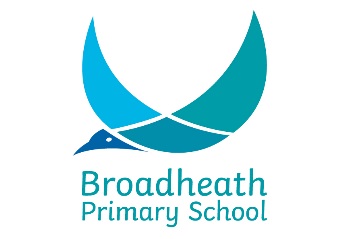 Wrap around care fees and timingsPlease note:All monies are to be paid in advance of booking.Vouchers are accepted for payment by prior arrangement.For Early Birds, ‘drop-ins’ will be accepted providing all children concerned have a completed registration form and payment is made at the time of ‘drop-off’.Owls nest, may only be used with a completed registration form.Last minute use for Owls nest, will be permitted to all Parents/Carers who have signed up for occasional use and have completed a registration form.Late pick up fees, from Owls Nest will be charged at £10 per 15minutes and must be strictly by exception.If fees are not paid in advance we reserve the right to withdraw your place. INTRODUCTION TO WRAP AROUND CARE FOR NEW PARENTSAll fees are payable in advance and can be made via bank transfer, childcare vouchers, cash or cheque made payable to Broadheath Primary School. If you wish to pay using childcare vouchers please inform us of the company you will be using prior to booking. Early Birds (Breakfast club) is based in the school dining room and starts at 7.30am. Breakfast is served up to 8.30am. At 8.55 the children are sent immediately to class. Nursery and early reception children are escorted. Owls nest ‘tea’ will be served at 16:00hrs and 16:30hrs as appropriate.After school clubs starts at 3.20pm, the children are sent by their teacher to the Library, where they will be met and registered for Owls Nest.Parents should call 0161 928 4748 before 2pm if a child is going to be absent.Please phone the mobile number you have been given in the event of an emergency outside of school hours.Please ensure that you can collect your child on time as we finish promptly at 6pm. A charge of £10 per 15 minutes will be payable for any late collections. Please ensure you sign your child in when arriving at Breakfast Club and sign your child out from After School Club when leaving the premises. The use of mobile phones is not permitted whilst on the School premises. Please ensure we are informed if anyone other than a known carer is to collect your child. PROVISIONTIMINGS COST per childEarly Birds7:30 - 8:55£4.00Owls Nest15:20 -18:00£10.00